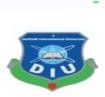 DSC CAMPUSDaffodil International UniversityFaculty of Allied Health SciencesDepartment of Nutrition and Food EngineeringMid Term Examination Schedule, Fall 2021, Day& EveningSeat Plan for 13.11.21A slot: 10:00am-11: 30 amRoom No.: 202; AB-1Room No.: 203; AB-1Room No.: 204; AB-1B slot: 12:30pm- 2:00 pmRoom No.: 204; AB-1C slot: 04:30pm- 6:00 pmRoom No.: 203; AB-1Room No.: 204; AB-1Seat Plan for 14.11.21A slot: 10:00am-11: 30 amRoom No.: 203; AB-1Room No.: 204; AB-1B slot: 12:30pm- 2:00 pmRoom No.: 202; AB-1Room No.: 203; AB-1Room No.: 204; AB-1Room No.: 303; AB-1C slot: 04:30pm- 6:00 pmRoom No.: 204; AB-1Seat Plan for 15.11.21A slot: 10:00am-11: 30 amRoom No.: 202; AB-1Room No.: 203; AB-1Room No.: 204; AB-1B slot: 12:30pm- 2:00 pmRoom No.: 203; AB-1Room No.: 204; AB-1Seat Plan for 16.11.21A slot: 10:00am-11: 30 amRoom No.: 202; AB-1Room No.: 203; AB-1Room No.: 204; AB-1B slot: 12:30pm- 2:00 pmRoom No.: 203; AB-1Room No.: 204; AB-1C slot: 04:30pm- 6:00 pmRoom No.: 204; AB-1Seat Plan for 17.11.21A slot: 10:00am-11: 30 amRoom No.: 202; AB-1Room No.: 203; AB-1Room No.: 204; AB-1B slot: 12:30pm- 2:00 pmRoom No.: 203; AB-1C slot: 04:30pm- 6:00 pmRoom No.: 203; AB-1Room No.: 204; AB-1Seat Plan for 18.11.21A slot: 10:00am-11: 30 amRoom No.: 203; AB-1Room No.: 204; AB-1B slot: 12:30pm- 2:00 pmRoom No.: 202; AB-1Room No.: 203; AB-1Room No.: 204; AB-1C slot: 04:30pm- 6:00 pmRoom No.: 203; AB-1Room No.: 204; AB-1Seat Plan for 20.11.21B slot: 12:30pm- 2:00 pmRoom No.: 202; AB-1Room No.: 203; AB-1Room No.: 204; AB-1C slot: 04:30pm- 6:00 pmRoom No.: 204; AB-1Seat Plan for 21.11.21B slot: 12:30pm- 2:00 pmRoom No.: 203; AB-1Room No.: 204; AB-1C slot: 04:30pm- 6:00 pmRoom No.: 204; AB-1ColumnCol-1Col-2Col-3Col-4Col-5SubjectEnglish -1Advanced Food MicrobiologyEnglish -1Advanced Food MicrobiologyEnglish -1Section203 CC & DSC191 DSC203 CC & DSC191 DSC203 CC & DSCTeacher initialAAMMHAAMMHAANumber of students77777ColumnCol-1Col-2Col-3Col-4Col-5SubjectEnglish -1Advanced Food MicrobiologyEnglish -1Advanced Food MicrobiologyEnglish -1Section203 CC & DSC191 DSC203 CC & DSC191 DSC203 CC & DSCTeacher initialAAMMHAAMMHAANumber of students77777ColumnCol-1Col-2Col-3Col-4Col-5SubjectEnglish -1Advanced Food MicrobiologyEnglish -1English -1Section203 CC & DSC191 DSC203 CC & DSC203 CC & DSCTeacher initialAAMMHAAAANumber of students8687ColumnCol-1Col-2Col-3Col-4Col-5SubjectWater and Beverage TechnologyWater and Beverage TechnologyWater and Beverage TechnologySection192 DSC192 DSC192 DSCTeacher initialNANANANumber of students877ColumnCol-1Col-2Col-3Col-4Col-5SubjectBiochemistryBiochemistryBiochemistryBiochemistryBiochemistrySection203 CC& DSC203 CC& DSC203 CC& DSC203 CC& DSC203 CC& DSCTeacher initialMTRMTRMTRMTRMTRNumber of students66665ColumnCol-1Col-2Col-3Col-4Col-5SubjectBiochemistryBiochemistryBiochemistryBiochemistryBiochemistrySection203 CC& DSC203 CC& DSC203 CC& DSC203 CC& DSC203 CC& DSCTeacher initialMTRMTRMTRMTRMTRNumber of students66665ColumnCol-1Col-2Col-3Col-4Col-5SubjectUnit Operations in Food IndustriesNutrition in Health and DiseasesUnit Operations in Food IndustriesNutrition in Health and DiseasesUnit Operations in Food IndustriesSection211 CC & DSC193 DSC211 CC & DSC193 DSC211 CC & DSCTeacher initialDNUMKBDNUMKBDNUNumber of students66666ColumnCol-1Col-2Col-3Col-4Col-5SubjectUnit Operations in Food IndustriesNutrition in Health and DiseasesUnit Operations in Food IndustriesNutrition in Health and DiseasesUnit Operations in Food IndustriesSection211 CC & DSC193 DSC211 CC & DSC193 DSC211 CC & DSCTeacher initialDNUMKBDNUMKBDNUNumber of students66645ColumnCol-1Col-2Col-3Col-4Col-5SubjectFood MicrobiologyOrganic ChemistryFood MicrobiologyFood BiotechnologyFood MicrobiologySection201 DSC212 CC & DSC201 DSC202 CC & DSC201 DSCTeacher initialEAJ/MMHNAEAJ/MMHDSMEAJ/MMHNumber of students87888ColumnCol-1Col-2Col-3Col-4Col-5SubjectFood MicrobiologyOrganic ChemistryFood MicrobiologyFood BiotechnologyFood MicrobiologySection201 DSC212 CC & DSC201 DSC202 CC & DSC201 DSCTeacher initialEAJ/MMHNAEAJ/MMHDSMEAJ/MMHNumber of students87898ColumnCol-1Col-2Col-3Col-4Col-5SubjectFood MicrobiologyOrganic ChemistryFood MicrobiologyFood BiotechnologyFood MicrobiologySection201 DSC212 CC & DSC201 DSC202 CC & DSC201 DSCTeacher initialEAJ/MMHNAEAJ/MMHDSMEAJ/MMHNumber of students87898ColumnCol-1Col-2Col-3Col-4Col-5SubjectFood MicrobiologyOrganic ChemistryFood MicrobiologyOrganic ChemistryFood MicrobiologySection201 DSC212 CC & DSC201 DSC212 CC & DSC201 DSCTeacher initialEAJ/MMHNAEAJ/MMHNAEAJ/MMHNumber of students87867ColumnCol-1Col-2Col-3Col-4Col-5SubjectOrganic ChemistryOrganic ChemistryOrganic ChemistrySectionMergeMergeMergeTeacher initialNANANANumber of students998ColumnCol-1Col-2Col-3Col-4Col-5SubjectIntroduction to Food Science and TechnologyFood Engineering and EconomicsIntroduction to Food Science and TechnologyFood Engineering and EconomicsIntroduction to Food Science and TechnologySection213 DSC191 DSC213 DSC191 DSC213 DSCTeacher initialDSMMHPDSMMHPDSMNumber of students76767ColumnCol-1Col-2Col-3Col-4Col-5SubjectIntroduction to Food Science and TechnologyFood Engineering and EconomicsIntroduction to Food Science and TechnologyFood Engineering and EconomicsIntroduction to Food Science and TechnologySection213 DSC191 DSC213 DSC191 DSC213 DSCTeacher initialDSMMHPDSMMHPDSMNumber of students76767ColumnCol-1Col-2Col-3Col-4Col-5SubjectIntroduction to Food Science and TechnologyFood Engineering and EconomicsIntroduction to Food Science and TechnologyFood Engineering and EconomicsIntroduction to Food Science and TechnologySection213 DSC191 DSC213 DSC191 DSC213 DSCTeacher initialDSMMHPDSMMHPDSMNumber of students85858ColumnCol-1Col-2Col-3Col-4Col-5SubjectEngineering Properties and Principle of Food MachineriesFood Processing and Packaging EngineeringEngineering Properties and Principle of Food MachineriesFood Processing and Packaging EngineeringEngineering Properties and Principle of Food MachineriesSection203 CC & DSC192 DSC203 CC & DSC192 DSC203 CC & DSCTeacher initialDNUJRDNUJRDNUNumber of students86868ColumnCol-1Col-2Col-3Col-4Col-5SubjectEngineering Properties and Principle of Food MachineriesFood Processing and Packaging EngineeringEngineering Properties and Principle of Food MachineriesFood Processing and Packaging EngineeringEngineering Properties and Principle of Food MachineriesSection203 CC & DSC192 DSC203 CC & DSC192 DSC203 CC & DSCTeacher initialDNUJRDNUJRDNUNumber of students96969ColumnCol-1Col-2Col-3Col-4Col-5SubjectFruits and Vegetable TechnologyMethods for Nutritional StatusFruits and Vegetable TechnologyMethods for Nutritional StatusFruits and Vegetable TechnologySection201 DSC212 CC & DSC201 DSC212 CC & DSC201 DSCTeacher initialDBH/MHRMHPDBH/MHRMHPDBH/MHRNumber of students88888ColumnCol-1Col-2Col-3Col-4Col-5SubjectFruits and Vegetable TechnologyMethods for Nutritional StatusFruits and Vegetable TechnologyMethods for Nutritional StatusFruits and Vegetable TechnologySection201 DSC212 CC & DSC201 DSC212 CC & DSC201 DSCTeacher initialDBH/MHRMHPDBH/MHRMHPDBH/MHRNumber of students98989ColumnCol-1Col-2Col-3Col-4Col-5SubjectFruits and Vegetable TechnologyFruits and Vegetable TechnologyFruits and Vegetable TechnologyFruits and Vegetable TechnologyFruits and Vegetable TechnologySection201 DSC201 DSC201 DSC201 DSC201 DSCTeacher initialDBH/MHRDBH/MHRDBH/MHRDBH/MHRDBH/MHRNumber of students99999ColumnCol-1Col-2Col-3Col-4Col-5SubjectUnit Processing in Food IndustriesDieteticsDairy Science and EngineeringUnit Processing in Food IndustriesDieteticsSection211 CC & DSC202 CC & DSC193 DSC211 CC & DSC202 CC & DSCTeacher initialDBHMHRJRDBHMHRNumber of students99899ColumnCol-1Col-2Col-3Col-4Col-5SubjectUnit Processing in Food IndustriesDieteticsDairy Science and EngineeringUnit Processing in Food IndustriesDairy Science and EngineeringSection211 CC & DSC202 CC & DSC193 DSC211 CC & DSC193 DSCTeacher initialDBHMHRJRDBHJRNumber of students99898ColumnCol-1Col-2Col-3Col-4Col-5SubjectMethods for Nutritional StatusMethods for Nutritional StatusMethods for Nutritional StatusSectionMergeMergeMergeTeacher initialMHPMHPMHPNumber of students998ColumnCol-1Col-2Col-3Col-4Col-5SubjectPhysical, Inorganic and Analytic ChemistryFood Laws and RegulationPhysical, Inorganic and Analytic ChemistryFood Laws and RegulationPhysical, Inorganic and Analytic ChemistrySection213 DSC191 DSC213 DSC191 DSC213 DSCTeacher initialDNUMBU/MHPDNUMBU/MHPDNUNumber of students76767ColumnCol-1Col-2Col-3Col-4Col-5SubjectPhysical, Inorganic and Analytic ChemistryFood Laws and RegulationPhysical, Inorganic and Analytic ChemistryFood Laws and RegulationPhysical, Inorganic and Analytic ChemistrySection213 DSC191 DSC213 DSC191 DSC213 DSCTeacher initialDNUMBU/MHPDNUMBU/MHPDNUNumber of students76767ColumnCol-1Col-2Col-3Col-4Col-5SubjectPhysical, Inorganic and Analytic ChemistryFood Laws and RegulationPhysical, Inorganic and Analytic ChemistryFood Laws and RegulationPhysical, Inorganic and Analytic ChemistrySection213 DSC191 DSC213 DSC191 DSC213 DSCTeacher initialDNUMBU/MHPDNUMBU/MHPDNUNumber of students85858ColumnCol-1Col-2Col-3Col-4Col-5SubjectNutritional PlanningNutritional PlanningNutritional PlanningSection192 DSC192 DSC192 DSCTeacher initialDRADRADRANumber of students877ColumnCol-1Col-2Col-3Col-4Col-5SubjectArt of LivingArt of LivingArt of LivingSection203 DSC, 193 DSC, 212, 201 DSC E203 DSC, 193 DSC, 212, 201 DSC E203 DSC, 193 DSC, 212, 201 DSC ETeacher initialSISISINumber of students888ColumnCol-1Col-2Col-3Col-4Col-5SubjectArt of LivingArt of LivingArt of LivingSection203 DSC, 193 DSC, 212, 201 DSC E203 DSC, 193 DSC, 212, 201 DSC E203 DSC, 193 DSC, 212, 201 DSC ETeacher initialSISISINumber of students999ColumnCol-1Col-2Col-3Col-4Col-5SubjectMathematics-IAdvanced Food Process EngineeringMathematics-IAdvanced Food Process EngineeringMathematics-ISection212 CC & DSC193 DSC212 CC & DSC193 DSC212 CC & DSCTeacher initialSAMHRSAMHRSANumber of students66666ColumnCol-1Col-2Col-3Col-4Col-5SubjectMathematics-IAdvanced Food Process EngineeringMathematics-IAdvanced Food Process EngineeringMathematics-ISection212 CC & DSC193 DSC212 CC & DSC193 DSC212 CC & DSCTeacher initialSAMHRSAMHRSANumber of students65555ColumnCol-1Col-2Col-3Col-4Col-5SubjectClinical NutritionClinical NutritionClinical NutritionClinical NutritionClinical NutritionSection201 DSC201 DSC201 DSC201 DSC201 DSCTeacher initialTT/MKBTT/MKBTT/MKBTT/MKBTT/MKBNumber of students66666ColumnCol-1Col-2Col-3Col-4Col-5SubjectClinical NutritionClinical NutritionClinical NutritionClinical NutritionClinical NutritionSection201 DSC201 DSC201 DSC201 DSC201 DSCTeacher initialTT/MKBTT/MKBTT/MKBTT/MKBTT/MKBNumber of students66666ColumnCol-1Col-2Col-3Col-4Col-5SubjectClinical NutritionClinical NutritionClinical NutritionClinical NutritionClinical NutritionSection201 DSC201 DSC201 DSC201 DSC201 DSCTeacher initialTT/MKBTT/MKBTT/MKBTT/MKBTT/MKBNumber of students77777ColumnCol-1Col-2Col-3Col-4Col-5SubjectHuman PhysiologyUnit Processing in Food IndustriesHuman PhysiologyUnit Processing in Food IndustriesHuman PhysiologySection211 CC & DSC, 193 DSC, 201 DSC EMERGE211 CC & DSC, 193 DSC, 201 DSC EMERGE211 CC & DSC, 193 DSC, 201 DSC ETeacher initialARIFDBHARIFDBHARIFNumber of students66666ColumnCol-1Col-2Col-3Col-4Col-5SubjectHuman PhysiologyUnit Processing in Food IndustriesHuman PhysiologyUnit Processing in Food IndustriesHuman PhysiologySection211 CC & DSC, 193 DSC, 201 DSC EMERGE211 CC & DSC, 193 DSC, 201 DSC EMERGE211 CC & DSC, 193 DSC, 201 DSC ETeacher initialARIFDBHARIFDBHARIFNumber of students67675ColumnCol-1Col-2Col-3Col-4Col-5SubjectHuman NutritionPrinciple of MarketingHuman NutritionPrinciple of MarketingHuman NutritionSection192CC E, 213 DSC, 182 DSC191 DSC, 201E192CC E, 213 DSC, 182 DSC191 DSC, 201E192CC E, 213 DSC, 182 DSCTeacher initialTTDAA/MKDTTDAA/MKDTTNumber of students78786ColumnCol-1Col-2Col-3Col-4Col-5SubjectHuman NutritionPrinciple of MarketingHuman NutritionPrinciple of MarketingHuman NutritionSection192CC E, 213 DSC, 182 DSC191 DSC, 201E192CC E, 213 DSC, 182 DSC191 DSC, 201E192CC E, 213 DSC, 182 DSCTeacher initialTTDAA/MKDTTDAA/MKDTTNumber of students79797ColumnCol-1Col-2Col-3Col-4Col-5SubjectHuman NutritionPrinciple of MarketingHuman NutritionPrinciple of MarketingHuman NutritionSection192CC E, 213 DSC, 182 DSC191 DSC, 201E192CC E, 213 DSC, 182 DSC191 DSC, 201E192CC E, 213 DSC, 182 DSCTeacher initialTTDAA/MKDTTDAA/MKDTTNumber of students89898ColumnCol-1Col-2Col-3Col-4Col-5SubjectQuality Control and Assessment in Food Processing IndustriesQuality Control and Assessment in Food Processing IndustriesQuality Control and Assessment in Food Processing IndustriesSection192 DSC192 DSC192 DSCTeacher initialMHRMHRMHRNumber of students999ColumnCol-1Col-2Col-3Col-4Col-5SubjectStatistics-IStatistics-IStatistics-IStatistics-IStatistics-ISection202 CC & DSC, 203 CC & DSC, 192 E202 CC & DSC, 203 CC & DSC, 192 E202 CC & DSC, 203 CC & DSC, 192 E202 CC & DSC, 203 CC & DSC, 192 E202 CC & DSC, 203 CC & DSC, 192 ETeacher initialDKHDKHDKHDKHDKHNumber of students77777ColumnCol-1Col-2Col-3Col-4Col-5SubjectStatistics-IStatistics-IStatistics-IStatistics-IStatistics-ISection202 CC & DSC, 203 CC & DSC, 192 E202 CC & DSC, 203 CC & DSC, 192 E202 CC & DSC, 203 CC & DSC, 192 E202 CC & DSC, 203 CC & DSC, 192 E202 CC & DSC, 203 CC & DSC, 192 ETeacher initialDKHDKHDKHDKHDKHNumber of students88777ColumnCol-1Col-2Col-3Col-4Col-5SubjectEngineering Properties and Principle of Food MachineriesEngineering Properties and Principle of Food MachineriesEngineering Properties and Principle of Food MachineriesSectionMERGEMERGEMERGETeacher initialDNUDNUDNUNumber of students998